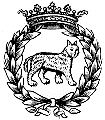 ACCADEMIA NAZIONALE DEI LINCEI ConvegnoRaccogliere i benefici della Scienza per la sostenibilità nelle produzioni zootecniche25-26  gennaio 2022Comitato organizzatore: Roberto Bassi (Linceo, Università di Verona), Paola Bonfante (Lincea, Università di Torino), Giorgio Cantelli Forti (Presidente dell’Accademia Nazionale di Agricoltura), Massimo Iannetta (Enea), Robert Charles Jennings (Linceo, Università di Milano), Nicolò Pietro Paolo Macciotta (Presidente dell’ASPA), Michele Morgante (Linceo, Università di Udine), Michele Perniola (Presidente della SIA), Enrico Porceddu (Linceo, Università della Tuscia), Francesco Salamini (Linceo, Università di Colonia, Germania), Andrea Sonnino (Presidente della FIDAF), Massimo Tagliavini (Presidente dell’AISSA), Massimo Vincenzini (Presidente dell’Accademia dei Georgofili), Roberto Zelli (Linceo, “Sapienza” Università di Roma)PROGRAMMALe produzioni animali rappresentano il 40% del PIL agricolo mondiale, coinvolgono 1,3 miliardi di persone e forniscono un terzo delle proteine consumate dall’uomo, con particolare rilevanza per alcuni loro micro-componenti. In Italia il comparto zootecnico contribuisce con poco meno del 30% alla produzione agricola nazionale; oltre 50% delle proteine assunte giornalmente da una persona sono rappresentate da proteine animali; 40% della spesa alimentare delle famiglie è destinata all’acquisto di prodotti zootecnici.Le produzioni animali hanno anche un impatto significativo sugli aspetti dell’ambiente, compreso territorio, acqua, aria, suolo, biodiversità e cambiamento climatico. Un impatto che potrebbe aumentare con il loro consumo come conseguenza della crescita della popolazione e del reddito, specie nei PVS, o legato alla urbanizzazione e all’invecchiamento.La Commissione europea, il JRC, l’Accademia dei Georgofili, la Franco Angeli hanno pubblicato documenti in cui vengono sviluppate analisi e proposte per l’attività zootecnica: le interazioni tra allevamento e ambiente, compresa l’analisi dei contributi delle diverse specie, sono viste nella prospettiva di un sistema produttivo, volto a soddisfare le esigenze umane, senza degradare l’ambiente.Il convegno, che qui si propone, intende offrire una prospettiva ambientale, ossia fornire, sulla base della letteratura internazionale, gli avanzamenti delle conoscenze che consentono di fornire una valutazione puntuale delle più importanti interazioni tra animali e ambiente, sulla base delle quali potrebbero essere elaborate soluzioni che limitino le conseguenze negative degli allevamenti animali.Martedì, 25 gennaio14.30	 Saluti della Presidenza14.45 	Francesco Salamini (Linceo, Università di Colonia, Germania), Enrico Porceddu (Linceo, Università della Tuscia): IntroduzionePresiedono: Nico Nicolò Pietro Paolo Macciotta, Roberto Zelli15.30	Andrea Cattaneo (FAO): Tendenze mondiali di consumo di derrate animali16.15	intervallo16.25	Andrea Rosati (Segretario Generale dell’EAAP): Come le future esigenze alimentari muteranno la distribuzione geografica delle produzioni animali17.10	Pietro Pulina (Università di Sassari), Felice Adinolfi (Università di Bologna): Green Deal e riforma PAC: il futuro dei sistemi zootecnici europei17.55	Alessandro Nardone (Università della Tuscia, già Presidente della Federazione Europea Produzione Animali): Evoluzione dei sistemi zootecnici nelle grandi aree geopolitiche mondiali e fattori incidenti18.40	Paolo Ajmone Marsan (Università Cattolica di Piacenza): Biodiversità zootecnica e ambienteMercoledì, 26 gennaioPresiedono: Michele Perniola, Michele Morgante  9.00	Pier Paolo Roggero (Università di Sassari), Marcello Mele (Università di Pisa), Marco Bindi (Università di Firenze): Sistemi agrozootecnici: impatti e strategie di adattamento  9.45	Giovanni Savoini (Università di Milano), Matteo Crovetto (Università di Milano), Igino Andrighetto (Università di Padova): Alimentazione animale e Green Deal: ruolo dei piani nutrizionali sul miglioramento delle emissioni, della produttività e della salute10.30	intervallo10.40	Gilmo Vianello (Università di Bologna), Carlo Grignani (Università di Torino): Apporti di sostanza organica ai sistemi colturali: fonti, strategie e indicatori11.25	Carlo Massimo Pozzi (Università di Milano), Tommaso Maggiore (Università di Milano): Le leguminose da granella nella zootecnia del futuro12.10	Giuseppe Bertoni (Università Cattolica di Piacenza), Vincenzo Tabaglio (Università Cattolica di Piacenza): Agro-zootecnica integrata e sua intensificazione sostenibile: ragioni di una apparente riscopertaPresiedono: Enrico Porceddu, Francesco Salamini12.55	Giorgio Cantelli Forti (Presidente dell’Accademia Nazionale di Agricoltura), Massimo Vincenzini (Presidente dell’Accademia dei Georgofili): ConclusioniIl convegno è organizzato d’intesa con: Accademia Nazionale di Agricoltura, Accademia dei Georgofili, e la collaborazione di ASPA, SIA, FIDAF, ENEAROMA - Palazzo Corsini - Via della Lungara, 10Segreteria del convegno: convegni@lincei.it – www.lincei.itTutte le informazioni per partecipare al convegno sono disponibili su: ………..Nel rispetto delle limitazioni imposte per l’emergenza Covid-19, il numero dei posti in sala sarà limitato e, nel rispetto delle normative vigenti l’ingresso sarà possibile solo con green pass. Si prega di segnalare la presenza alla segreteria del convegnoFino alle ore 10 è possibile l’accesso anche da Lungotevere della Farnesina, 10